令和３年度龍郷町立小・中学校図画工作・美術科学習発表展実施計画１　目的　　学校の教育活動の中で制作した作品を美術館に展示することにより，児童・生徒の造形的な創造活動への興味・関心，意欲を高めるとともに，美術館をより身近に感じられる機会にする。また，保護者や地域住民，観光客の方々に対して，学校教育における図画工作・美術科の学習内容や児童・生徒の学校での頑張りを感じていただく機会とする。さらに，指導者においては，指導内容や指導方法等に関する情報交換の機会とする。２　展示内容　　龍郷町立小・中学校の図画工作・美術科の学習で制作した作品等３　期間　　令和３年12月25日（土）～令和４年１月10日（月）　※　休館日は１月５日（水）４　開館時間９時～18時５　会場　　田中一村記念美術館　企画展示室６　観覧料　無料７　主催　　田中一村記念美術館８　後援　　龍郷町教育委員会９　参加予定校　　龍郷町内の小・中学校（1） 小学校（７校）…秋名小学校，円小学校，大勝小学校，戸口小学校，龍郷小学校，赤徳小学校，龍瀬小学校（2） 中学校（３校）…赤徳中学校，龍北中学校，龍南中学校10　作品展示，撤去，搬入 （1） 展示作業令和３年12月21日（火）９時～　※美術館職員（2） 撤去作業令和４年１月11日（火）９時～　※美術館職員（3） 作品搬入と返却令和３年12月20日（月）までに搬入する。　　※　搬入，返却の方法について，事前に各学校と美術館，町教育委員会で確認する。11　その他（1） 展示内容について，令和３年10月29日（金）までにFAX連絡票（別紙１）　　にて田中一村記念美術館に連絡する。（2） 作品の展示方法等については，別紙２の要領を参照する。【別紙２】令和３年度龍郷町立小・中学校図画工作・美術科学習発表展 要領１　展示内容　　図画工作・美術科の授業で制作した作品，学習指導や活動の様子についての資料等（1） スケッチや版画，ポスターなどの平面作品（2） 粘土，木などで作った立体作品や陶芸作品など（3） 学級や学年，学校でつくった共同制作による作品（4） 学習過程や指導の工夫，児童生徒の学習の様子や感想などの資料２　展示方法及び留意点     児童生徒の作品を生かすことができるように，作品の展示方法等を工夫する。（1） 平面作品　　　作品は台紙にのり等でしっかりと貼り付け，その台紙を画鋲で壁面に止める。　　　※　展示期間中，作品が台紙から剥がれないようにしっかり貼りつける。　　　※　作品を直接壁に画鋲やテープで留めない。（2） 立体作品　　ア　展示用の台やテーブル等は，美術館が準備する。　　イ　作品が破損しやすくないか確認をしてから展示する。　　　※　展示作品に触らないように注意書きを美術館が準備し掲示する。（3） 共同制作など　 　 展示方法については平面作品もしくは，立体作品と同様とする。　　　※　天井から作品をつるすことはできない。　　（4） 学習の様子などの資料　　　児童生徒の写真掲示については，十分に配慮して行う。（5） 作品ラベル   　各作品には，鑑賞者に分かるように，学校名，作者の学年と氏名を掲示する。　　※　作品ラベルは，美術館ホームページの「学校教育関係者の方へ」から　　　ダウンロードできます。是非ご活用ください。（6） 学校名表示学校名表示は美術館が準備する。（7） 平面作品掲示用ホルダー・台紙　　　田中一村美術館が準備，龍郷町教育委員会に預ける。      各学校は，龍郷町教育委員会から必要枚数を受け取る。※　掲示用ホルダー（３種類　八つ切縦用・横用　四つ切横用）　　台紙（広幅用紙）３　各学校の展示配置（1） 小学校，中学校の順で展示する。※　展示内容により，配置を変更する場合がある。（2） １校当たり，横４ｍの壁面を割り当てる。（3） 立体作品は，各学校の割り当て壁面前に，テーブルや台を置き展示する。（4） 天井の高さは３ｍ。ただし，作品鑑賞を考慮すると，作品の高さは２ｍ以内が適当である。（5） 各学校の展示内容や展示数により，展示場所や，壁面の広さを調整する。【企画展示室平面図】（配置案）　           入口学　校龍郷町立学校年氏　名題　名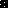 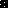 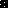 